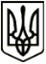 УкраїнаМЕНСЬКА МІСЬКА РАДАЧернігівська областьРОЗПОРЯДЖЕННЯ Від 27 травня 2021 року 	  № 178Про оприлюднення наборів даних, які підлягають оприлюдненню у формі відкритих данихВідповідно до статті 10 -1 Закону України «Про доступ до публічної інформації», постанови Кабінету Міністрів України від 21 жовтня 2015 р. № 835 «Про затвердження Положення про набори даних, які підлягають оприлюдненню у формі відкритих даних»,  з метою забезпечення ефективної роботи Менської міської ради з питань оприлюднення відкритих даних на Єдиному державному веб-порталі відкритих даних та керуючись п. 20 ст. 42 Закону України «Про місцеве самоврядування в Україні».  Визначити керівників виконавчих органів Менської міської ради (окрім відділів освіти і культури) відповідальними особами за оприлюднення наборів даних, які підлягають оприлюдненню у формі відкритих даних, згідно додатку, на Єдиному державному веб-порталі відкритих даних .Зобов’язати керівників відділу освіти, відділу культури та керівників комунальних підприємств Менської міської територіальної громади зареєструватися на Єдиному державному веб-порталі відкритих даних, визначити відповідальних осіб та забезпечити оприлюднення наборів даних, які підлягають оприлюдненню у формі відкритих даних, згідно додатку.Відповідальним особам, зазначеним в пункті 1 розпорядження, забезпечити протягом місяця надання відділу цифрових трансформацій та комунікацій інформації для оприлюднення наборів даних згідно додатку  та самостійно здійснювати їх подальше  оновлення на Єдиному державному веб-порталі відкритих даних.Відділу цифрових трансформацій та комунікацій Менської міської ради забезпечити:4.1. Координацію роботи по оприлюдненню наборів даних, які підлягають оприлюдненню у формі відкритих даних та надання методичної допомоги відповідальним особам.4.2.  Реєстрацію на Єдиному державному веб-порталі відкритих даних  та завантаження наборів даних, на підставі інформації відповідальних осіб, з розміщенням на сторінці кожного набору даних:- паспорту набору даних шляхом відображення на веб-сторінці (для перегляду за допомогою веб-браузера) та шляхом розміщення файла у відкритому машиночитаному форматі, який може бути завантажений або доступний за допомогою інтерфейсу прикладного програмування;- структури набору даних у відкритому машиночитаному форматі (електронний файл, який може бути завантажений, або інтерфейс прикладного програмування);- набору даних в одному чи кількох форматах, визначених вищевказаним Положенням;- форми для зворотного зв’язку користувачів;- інформації про подальше використання набору даних;- інформації про умови використання відкритої ліцензії.4.3. Контроль за оприлюдненням та оновленням наборів даних, які підлягають оприлюдненню у формі відкритих даних.Визнати таким, що втратило чинність розпорядження міського голови від 16 вересня 2019 року № 255 «Про визначення відповідальних осіб за оприлюднення наборів даних, які підлягають оприлюдненню у формі відкритих даних».Контроль за виконанням цього розпорядження залишаю за собою.  Міський голова	Г.А. ПримаковДодаток до розпорядження міського голови від 27  травня 2021 року № 178 «Про оприлюднення наборів даних, які підлягають оприлюдненню у формі відкритих даних»Перелік наборів даних, які підлягають оприлюдненню у формі відкритих даних1Довідник підприємств, установ, організацій та територіальних органів розпорядника інформації та організацій, що належать до сфери його управління, у тому числі їх ідентифікаційних кодів в Єдиному державному реєстрі юридичних осіб, фізичних осіб - підприємців та громадських формувань, офіційних веб-сайтів, адрес електронної пошти, номерів телефонів, місцезнаходженняВідділ документування та забезпечення діяльності апарату ради2Інформація про структуру (організаційну структуру) розпорядника інформаціїСектор кадрової роботи3Нормативи, що затверджуються та підлягають оприлюдненню відповідно до закону розпорядником інформаціїВідділ житлово-комунального господарства, енергоефектив-ності та комунального майна4Звіти, у тому числі щодо задоволення запитів на інформаціюВідділ документування та забезпечення діяльності апарату ради, відділ цифрових трансформацій та комунікацій5Реєстр наборів даних, що перебувають у володінні розпорядника інформаціїВідділ цифрових трансформацій та комунікацій6Переліки нормативно-правових актів, актів індивідуальної дії (крім внутрішньоорганізаційних), прийнятих розпорядником інформації, проекти нормативно-правових актівВідділ документування та забезпечення діяльності апарату ради7Переліки регуляторних актів із зазначенням дати набрання чинності, строку проведення базового, повторного та періодичного відстеження їх результативності та інформації про джерело їх оприлюдненняВідділ економічного розвитку та інвестицій8План діяльності з підготовки проектів регуляторних актів із зазначенням видів і назв проектів, цілей їх прийняття, строків підготовки проектів, найменування органів і підрозділів, відповідальних за розроблення проектів, дати їх внесення на розгляд регуляторного органу та посилання на джерело оприлюдненняВідділ економічного розвитку та інвестицій9Інформація про нормативно-правові засади діяльності розпорядника інформаціїЮридичний відділ10Фінансова звітність суб’єктів господарювання комунального сектору економікиКомунальні підприємства11Річні зведені основні фінансові показники виконання фінансових планів підприємств комунального сектору економікиКомунальні підприємства12Інформація про отримане майно (обладнання, програмне забезпечення) у рамках міжнародної технічної допомогиВідділ економічного розвитку та інвестицій13Інформація із системи обліку публічної інформаціїВідділ цифрових трансформацій та комунікацій14Результати інформаційного аудитуВідділ цифрових трансформацій та комунікацій15Перелік об’єктів комунальної власностіВідділ житлово-комунального господарства, енергоефектив-ності та комунального майна16Звіти про виконання фінансових планів комунальних підприємствКомунальні підприємства17Титульні списки на проведення капітального та поточного ремонту, будівництва, реконструкції та благоустроюВідділ архітектури та містобудування, відділ житлово-комунального господарства, енергоефективності та комунального майна18Інформація про рекламні засоби (дані про місце розміщення рекламного засобу, його вид і розміри, найменування розповсюджувача зовнішньої реклами, номер телефону розміщувача реклами, адреса електронної пошти, дата видачі дозволу та строк його дії, номер і дата укладення договору, якщо місце розміщення рекламного засобу належить до комунальної власності)Відділ архітектури та містобудування19Перелік інвестиційних договорів, додатків, додаткових угод та інших матеріалів до них, умов, у тому числі посилань на оприлюднені ресурси в ІнтернетіВідділ економічного розвитку та інвестицій20Дані про об’єкти та засоби торгівлі (пересувної, сезонної тощо)Відділ житлово-комунального господарства, енергоефектив-ності та комунального майна,                відділ економічного розвитку та інвестицій21Відомості про ярмарки (строк проведення, місце, кількість та вартість місць), організаторів ярмарків, договори, укладені з організаторами таких ярмарківВідділ житлово-комунального господарства, енергоефектив-ності та комунального майна22Відомості про залучення, розрахунок розміру і використання коштів пайової участі у розвитку інфраструктури населеного пунктуВідділ житлово-комунального господарства, енергоефектив-ності та комунального майна23Відомості про транспортні засоби, які обслуговують пасажирські автобусні, тролейбусні та трамвайні маршрути перевезення (кількість транспортних засобів на кожному маршруті, марка, модель, державний номер, пасажиромісткість)Відділ житлово-комунального господарства, енергоефектив-ності та комунального майна,                       відділ економічного розвитку та інвестицій24Дані про місце розміщення зупинок міського електричного та автомобільного транспортуВідділ житлово-комунального господарства, енергоефектив-ності та комунального майна, відділ економічного розвитку та інвестицій25Відомості про лікарські засоби/препарати, придбані за бюджетні кошти, відомості про розподілення таких ліків між закладами охорони здоров’я та їх залишки в кожному з нихВідділ охорони здоров’я та соціального захисту населення26Поіменні результати голосування депутатів на пленарних засіданнях органу місцевого самоврядуванняВідділ документування та забезпечення діяльності апарату ради27Дані про депутатів місцевих рад, у тому числі контактну інформацію та графік прийомуВідділ документування та забезпечення діяльності апарату ради28Дані про зелені насадження, що підлягають видаленню, відповідно до виданих актів обстеження зелених насадженьВідділ житлово-комунального господарства, енергоефектив-ності та комунального майна29Дані про доступність будівель для осіб з інвалідністю та інших маломобільних груп населенняВідділ охорони здоров’я та соціального захисту населення30Дані про надходження звернень на телефонні “гарячі лінії”, в аварійно-диспетчерські служби, телефонні центри тощоВідділ документування та забезпечення діяльності апарату ради31Дані про електронні петиції, у тому числі осіб, що їх підписали, та результати розглядуВідділ цифрових трансформацій та комунікацій32Дані громадського бюджету, бюджету участі тощо, у тому числі про проекти, результати голосування, реалізацію підтриманих проектівВідділ економічного розвитку та інвестицій33Дані про паркування, у тому числі розміщення майданчиків, їх операторів, обладнання та функціонуванняВідділ житлово-комунального господарства, енергоефектив-ності та комунального майна34Адресний реєстрВідділ архітектури та містобудування35Дані про надані адміністративні послугиВідділ “Центр надання адміністративних послуг”36Дані про видані будівельні паспортиВідділ архітектури та містобудування37Дані про медичне обладнання комунальних закладів охорони здоров’яКомунальні заклади охорони здоров’я38Дані про розміщення спецтехніки, що використовується для надання комунальних послуг, благоустрою, виконання будівельних та ремонтних робітВідділ житлово-комунального господарства, енергоефектив-ності та комунального майна39Дані про черги дітей у дошкільні навчальні закладиВідділ освіти40Території обслуговування загальноосвітніх навчальних закладівВідділ освіти41Дані містобудівного кадастру, у тому числі геопросторові даніВідділ архітектури та містобудування42Дані про видані дозволи на порушення об’єктів благоустроюВідділ житлово-комунального господарства, енергоефектив-ності та комунального майна43Дані про облік громадян, які потребують поліпшення житлових умов (квартирний облік)Відділ житлово-комунального господарства, енергоефектив-ності та комунального майна44Дані про споживання комунальних послуг (електрична енергія, теплова енергія, природний газ, тверде паливо, холодна та гаряча вода) комунальними підприємствами, установами та організаціямиВідділ житлово-комунального господарства, енергоефектив-ності та комунального майна45Надходження і використання благодійної допомогиРозпорядники бюджетних коштів46Планові та фактичні показники сплати за договорами оренди комунальної власності, розміщення тимчасових споруд, розміщення рекламних засобівВідділ бухгалтерського обліку та звітності, фінансове управління, орендодавці за договорами 47Перелік об’єктів комунальної власності, що передані в оренду чи інше право користування (з даними про умови передачі об’єктів в оренду чи умови іншого користування) до закінчення строку, встановленого пунктом 6 розділу “Прикінцеві та перехідні положення” Закону України “Про оренду державного та комунального майна”Відділ житлово-комунального господарства, енергоефектив-ності та комунального майна48Перелік об’єктів комунальної власності, які можуть бути передані в оренду (до дати, визначеної підпунктом 1 пункту 1 розділу “Прикінцеві та перехідні положення” Закону України “Про оренду державного та комунального майна”)Відділ житлово-комунального господарства, енергоефектив-ності та комунального майна49Схеми планування території областей, схеми планування території районів, генеральні плани населених пунктів, плани зонування території, детальні плани території, містобудівна документація територіальних громад, їх проекти (відповідно до повноважень)Відділ архітектури та містобудування50Дані про місцезнаходження міського електричного та пасажирського автомобільного транспорту в режимі реального часу, у тому числі короткострокові зміни в русі транспорту та час прибуття транспорту на зупинки в режимі реального часуВідділ житлово-комунального господарства, енергоефектив-ності та комунального майна51Дані про розміщення громадських вбиралень комунальної власностіВідділ житлово-комунального господарства, енергоефектив-ності та комунального майна52Перелік перевізників, що надають транспортні послуги з перевезення пасажирів міським електричним та автомобільним транспортом, у тому числі маршрути перевезеньВідділ житлово-комунального господарства, енергоефектив-ності та комунального майна, відділ економічного розвитку та інвестицій53Розклад руху міського електричного та автомобільного транспортуВідділ житлово-комунального господарства, енергоефектив-ності та комунального майна, відділ економічного розвитку та інвестицій54Перелік земельних ділянок комунальної власності, що пропонуються для передачі у власність громадян та юридичних осіб або для надання у користуванняВідділ земельних відносин, агропромислового комплексу та екології55Перелік орендарів, з якими укладено договори оренди землі комунальної власностіВідділ земельних відносин, агропромислового комплексу та екології56Дані щодо ремонту автомобільних доріг місцевого значенняВідділ житлово-комунального господарства, енергоефектив-ності та комунального майна57Реєстр містобудівних умов та обмеженьВідділ архітектури та містобудування58Дані про тарифи на комунальні послуги, які затверджуються органом місцевого самоврядуванняВідділ житлово-комунального господарства, енергоефектив-ності та комунального майна, відділ економічного розвитку та інвестицій59Перелік цільових місцевих програм, змін до цільових місцевих програм та звітів про виконання цільових місцевих програмВідділ цифрових трансформацій та комунікацій, відповідальні виконавці програм60Перелік заяв щодо безоплатної приватизації земельних ділянок громадянамиВідділ “Центр надання адміністративних послуг”61Дані про розміщення тимчасових споруд для провадження підприємницької діяльностіВідділ архітектури та містобудування62Дані про місцезнаходження комунальних контейнерів (за категоріями), контейнерних майданчиків, місць прийому небезпечних відходів, вторинної сировиниВідділ житлово-комунального господарства, енергоефектив-ності та комунального майна, виконавці послуг63Дані про місцезнаходження комунальних об’єктів управління відходами, їх площі та обсяги надходженьВідділ житлово-комунального господарства, енергоефектив-ності та комунального майна64Дані про вилов, стерилізацію та ідентифікацію безпритульних тваринВідділ житлово-комунального господарства, енергоефектив-ності та комунального майна65Дані про дитячі, спортивні та інші майданчики для дозвілля та відпочинку, що перебувають у комунальній власностіВідділ житлово-комунального господарства, енергоефектив-ності та комунального майна, сектор сім’ї, молоді та спорту66Дані про накладені штрафи за порушення правил паркування транспортних засобівВідділ житлово-комунального господарства, енергоефектив-ності та комунального майна67Дані про місцезнаходження зон для вигулу домашніх тваринВідділ житлово-комунального господарства, енергоефектив-ності та комунального майна68Дані щодо місцезнаходження камер відеоспостереження, що перебувають у комунальній власностіВідділ житлово-комунального господарства, енергоефектив-ності та комунального майна69Дані про розташування захисних споруд цивільного захисту комунальної власностіСектор з питань цивільного захисту населення та роботи з правоохоронними органами70Дані про місцезнаходження зарядних станцій для електричного транспортуВідділ житлово-комунального господарства, енергоефектив-ності та комунального майна